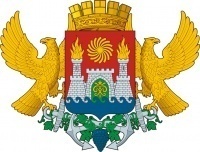 АДМИНИСТРАЦИЯ ГОРОДСКОГО ОКРУГА С ВНУТРИГОРОДСКИМ ДЕЛЕНИЕМ«ГОРОД МАХАЧКАЛА»Муниципальное бюджетное общеобразовательное учреждение «Специальная (коррекционная) общеобразовательная школа-интернат I вида».Отзыв о проведенном открытом уроке на тему "Правила дорожного движения" в 4 "а" классе учителем начальных классов Гадимовой Патимат НуцалхановныУрок прошел на высоком методическом уровне. Цели были определены и доступны для учащихся. Содержание урока соответствовало уровню развития учащихся. Все этапы урока последовательны и логически связаны. Структура урока соответствует данному типу урока. Обеспечивалась целостность и завершенность урока. Соблюдался принцип систематичности и последовательности формирования знаний, умений, навыков. Использование на уроке наглядного материала и презентации способствовали развитию обучения, сознательности и активности учащихся, их познавательной деятельности, раскрытию связи теории с практикой.В течение урока были использованы следующие методы обучения: диалог учитель-ученик, актуализация ранее изученного материала, самостоятельная работа, создавалась проблемная ситуация. Эти методы обучения обеспечивали поисковый и творческий характер познавательной деятельности учащихся.На каждом этапе осуществлялась постановка учебных задач, сочетались разные формы работы на уроке: индивидуальная, групповая, парная. Осуществлялся контроль учителя, самоконтроль и самооценка результатов работы. Были подведены итоги урока. Осуществлялось чередование разных видов деятельности обучающихся. Учитель двигалась по классу. Она постоянно подходила к каждому ученику. И своевременно уточняла задание. Был правильно определен объем учебного материала на уроке, умелое распределение времени, характер обучения был демократичным, объективным. На уроке царила доброжелательная атмосфера, и учащиеся чувствовали себя достаточно свободно.Речь учителя была грамотной, доступной, содержательной.Цели и задачи урока достигнуты через смену видов деятельности учащихся на уроке  и смену заданий. На уроке осуществлён комплексный подход.Опрос учащихся – 100%. Скучающих и отлынивающих от работы не было. Темп урока высокий, т.к. учитель постоянно следил за временем, которое отводилось на выполнение заданий. Тон учителя доброжелательный, спокойный. Поведение учителя способствовало межличностному общению детей.Учащиеся были активны и организованны на разных этапах урока, были доброжелательны к учителю, показали умения творческого применения знаний, умений и навыков самостоятельно выполнить поручения учителя. Учитель также постоянно обращала внимание на речь учащихся. Создавала  ситуации, где учащиеся обращались с вопросом и просьбой к учителю.  Урок Гадимовой Патимат Нуцалхановны заслуживает высокой оценки.Руководитель МО нач. классов"МБОУ школа-интернат 1 вида"                                Чамсаева Б.А. Г. Махачкала, пгт. Ленинкент, Республика Дагестан, 367901, тел (8722) 51-02-42, e-mail: intgluch@yandex.ru, ОГРН 1070560002017, ИНН/КПП 0560034852/057301001, ОКПО 02094666